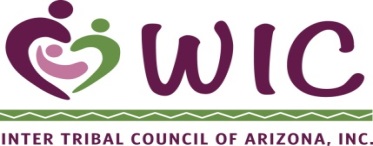 MonthActivityOctober 2015All Staff Training Webinar,  STARS and Risk Assignment, October 7@11:00am & 4:00pm and 8@4:00pm  Directors’ Meeting, October 8-9, ITCANovember 2015 All Staff Training Webinar, Nutrition Assessment, November. 4@11:00am & 4:00pm and 5@4:00pmBreastfeeding Peer Counselor Meeting, November 19 @ 9:00am-12:00pm, GRIC Sacaton, AZ December 2015 All Staff  Training Webinar,  Common Breastfeeding Issues, December 9@11:00am & 4:00pm and 10@4:00pmBreastfeeding Lead Meeting, Webinar, December 14 @10:00amJanuary 2016All Staff Training Webinar, Postpartum Nutrition & Exit Counseling, January 6@11:00am & 4:00pm and 7@4:00pmBreastfeeding Peer Counselor Meeting, January 14 @ 9:00am-12:00pm, NH Main Phoenix, AZ February 2016All Staff Training Webinar, PCS , February 3@11:00am & 4:00pm and 4@4:00pmBreastfeeding Lead Meeting, Webinar, February 8 @10:00amMarch 2016All Staff Training Webinar, STARS Updates,  March 9@ @11:00am & 4:00pm and 10@4:00pmBreastfeeding Peer Counselor Meeting, March 10 @ 9:00am-12:00pm, ITCA Phoenix, AZ Directors’ Meeting, TBAApril 2016All Staff Training, Face to Face April 6th & 7th, WeKoPa Conference Center. Fountain Hills, AZ Breastfeeding Lead Face-to-Face Meeting, @1:30pm WeKoPa Conference Center. Fountain Hills, AZ  May 2016All Staff  Training Webinar, Authorized Foods , May 4@11:00am & 4:00pm and 5@4:00pmBreastfeeding Peer Counselor Meeting, May 12 @ 9:00am-12:00pm, ITCA Phoenix, AZ NWA Conference May 22-25, Cincinnati, OHJune 2016All Staff Training Webinar, Income, June 8@11:00am & 4:00pm and 9@4:00pmDirectors’ Meeting, TBAPCS Meeting, TBA, ITCAJuly 2016All Staff Training Webinar, Nutrition, July 6@ 11:00am & 4:00pm and 7@ 4:00pmBreastfeeding Lead Meeting, Webinar, July 11 @10:00amBreastfeeding Peer Counselor Meeting, July 14 @ 9:00am-12:00pm, NH Main Phoenix, AZAugust 2016All Staff Training Webinar, Breastfeeding, August 3@ 11:00am & 4:00pm and 4@ 4:00pmSeptember 2016All Staff Training Webinar, STARS Updates, Sept 7@11:00am & 4:00pm and 8@ 4:00pmNWA Nutrition and Breastfeeding Conference, September, TBABreastfeeding Peer Counselor Meeting, September 8 @ 9:00am-12:00pm, GRIC Sacaton, AZ 